BCH ĐOÀN TP. HỒ CHÍ MINH	ĐOÀN TNCS HỒ CHÍ MINH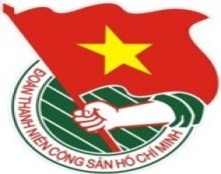 	_____		TUẦN LỄ	                       TP. Hồ Chí Minh, ngày 03 tháng 7 năm 2015	28/2015LỊCH LÀM VIỆC CỦA BAN THƯỜNG VỤ THÀNH ĐOÀN(Từ 06-7-2015 đến 12-7-2015)---------Trọng tâm:Hội nghị tổng kết Công tác Đoàn và phong trào thanh niên khu vực đại học, cao đẳng, trung cấp chuyên nghiệp năm học 2014-2015Hội nghị giao ban công tác Đoàn và phong trào thanh niên công nhân thành phố quý III năm 2015Hội nghị thông tin cấp ủy khu vực Quận - Huyện, Lực lượng vũ trang, Công nhân lao động 6 tháng đầu năm 2015 Hội nghị sơ kết giữa nhiệm kỳ thực hiện Nghị quyết Đại hội đại biểu Đoàn TNCS Hồ Chí Minh của các cơ sở Đoàn* Lịch làm việc thay thư mời trong nội bộ cơ quan Thành Đoàn.* : đăng ký xe di chuyển,      : VP có bố trí chụp hình.* Lưu ý: Các đơn vị có thể download lịch công tác tuần tại website Thành Đoàn  (www.thanhdoan.hochiminhcity.gov.vn) vào sáng thứ 7 hàng tuần.	TL. BAN THƯỜNG VỤ THÀNH ĐOÀN	CHÁNH VĂN PHÒNG	(Đã ký)	Hồ Thị Đan ThanhNGÀYGIỜNỘI DUNG - THÀNH PHẦNĐỊA ĐIỂMTHỨ HAI06-705g30Dự Hội nghị giao ban công tác Đoàn và phong trào thanh thiếu nhi cụm Miền Đông Nam bộ 6 tháng đầu năm 2015 (TP: đ/c M.Cường, Thắng, H.Sơn, Xuân, Thanh, Liễu, Q.Sơn, Hương, Quang, Thành, K.Hưng, Hà)Tiền Giang08g00Họp giao ban Truyền hình thanh niên (TP: đ/c Hương)P.C408g30Dự Lễ phát động phong trào toàn dân tham gia phong trào an ninh quốc phòng của NXB Trẻ (TP: đ/c Hương)NXB Trẻ09g00Họp giao ban Báo Tuổi trẻ (TP: đ/c Hương)Báo Tuổi trẻ14g00Làm việc với Ban Thường vụ Đoàn Sở Giao thông vận tải về chương trình công tác Đoàn và phong trào thanh niên 6 tháng cuối năm 2015 (TP: đ/c K.Vân, Ban Công nhân lao động, Ban Quốc tế)Cơ sở15g00Làm việc với BTV Đoàn các KCX-KCN thành phố về công tác Đoàn và phong trào thanh niên công nhân 6 tháng đầu năm 2015 (TP: đ/c Quang, tập thể Ban CNLĐ)Cơ sở15g30Họp giao ban Thường trực - Văn phòng (TP: Thường trực, VP)P.B216g00Dự Hội nghị Ban Chấp hành Đoàn Trường Đại học Sài Gòn (TP: đ/c Thanh, Huyên, BTC)Cơ sở17g00Kiểm tra công tác chuẩn bị Hội nghị tổng kết phong trào thi đua yêu nước giai đoạn 2005 - 2015 của Lực lượng TNXP thành phố, họp mặt kỷ niệm 65 năm Ngày truyền thống Lực lượng TNXP Việt Nam, kỷ niệm 10 năm Ngày thành lập Hội Cựu TNXP thành phố (TP: đ/c Thắng, Hương, Q.Sơn, Ban Tuyên giáo, Ban Tổ chức)P.B217g30Kiểm tra công tác chuẩn bị Hội thi Báo cáo viên giỏi TP.HCM - cụm 5 (TP: đ/c Thắng, Hương, Ban Tuyên giáo)P.B2THỨ BA07-708g00Dự Hội nghị Ủy ban Mặt trận Tổ quốc Việt Nam TP.HCM lần thứ 4, nhiệm kỳ X (2014 - 2019) (TP: đ/c M.Cường)55 Mạc Đĩnh Chi08g00Dự Lễ ra quân chiến dịch tình nguyện Mùa hè xanh năm 2015 của Đoàn trường Đại học Công nghệ TP.HCM (TP: đ/c Thắng, Ban TNTH)Cơ sở08g00
 , Hội nghị giao ban công tác Đoàn và phong trào thanh niên công nhân thành phố quý III năm 2015 (TP: đ/c H.Sơn, Quang, lãnh đạo các ban, văn phòng, TT HTTNCN, Bí thư cơ sở Đoàn khu vực CNLĐ, đại diện thường trực Quận - Huyện Đoàn)Trung tâm HTTNCN TP - Quận 708g00Dự Hội nghị sơ kết giữa nhiệm kỳ thực hiện Nghị quyết Đại hội đại biểu Đoàn TNCS Hồ Chí Minh Đoàn khối Dân - Chính - Đảng TP (TP: đ/c Xuân, Ban TNTH, BTC)272 Võ Thị Sáu, Quận 3NGÀYGIỜNỘI DUNG - THÀNH PHẦNĐỊA ĐIỂMTHỨ BA07-7(tIẾP THEO)08g00Dự Hội nghị sơ kết giữa nhiệm kỳ thực hiện Nghị quyết Đại hội đại biểu Đoàn TNCS Hồ Chí Minh Quận 1 (TP: đ/c Thanh, Huyên, Ban Tổ chức, Ban MT-ANQP-ĐBDC)Cơ sở08g00Dự Hội nghị sơ kết giữa nhiệm kỳ thực hiện Nghị quyết Đại hội đại biểu Đoàn TNCS Hồ Chí Minh Quận 11 (TP: đ/c Q.Sơn, BTC, Ban MT-ANQP-ĐBDC)Cơ sở08g00Chương trình tham quan Thành phố của đoàn đại biểu sinh viên Dự án Hữu nghị Mê-kông năm 2015 (TP: đ/c K.Vân, Ban TNTH, Ban Quốc tế)Bảo tàng Hồ Chí Minh CN TP.HCM, Nhà Thiếu nhi TP09g00Chương trình giao lưu giữa sinh viên TP. Hồ Chí Minh với đoàn đại biểu sinh viên Dự án Hữu nghị Mê-kông năm 2015 (TP: đ/c Thắng, K.Vân, K.Hưng, Ban TNTH, Ban Quốc tế)HT10g30Họp Hội đồng thi đua cơ quan (TP: đ/c M.Cường, thành viên HĐTĐ cơ quan)P.B210g30
Thăm chiến sĩ Chiến dịch tình nguyện Hoa phượng đỏ năm 2015 huyện Nhà Bè (TP: đ/c K.Vân, đại diện BCH CDTN Hoa phượng đỏ)Trường THPT Long Thới14g00Làm việc với Trung tâm Hỗ trợ thanh niên công nhân Thành phố về công tác chuẩn bị Lễ cưới tập thể năm 2015 (TP: đ/c H.Sơn, BGĐ Trung tâm, cán bộ Trung tâm theo phân công)P.A214g00
Dự Hội nghị sơ kết giữa nhiệm kỳ thực hiện Nghị quyết Đại hội đại biểu Đoàn TNCS Hồ Chí Minh Sở Giao thông vận tải (TP: đ/c K.Vân, Ban CNLĐ, Ban Tổ chức, Ban Quốc tế)Cơ sở14g00Dự Hội nghị sơ kết giữa nhiệm kỳ thực hiện Nghị quyết Đại hội đại biểu Đoàn TNCS Hồ Chí Minh Quận 4 (TP: đ/c Hương, Ban Tổ chức, Ban MT-ANQP-ĐBDC)Cơ sở14g30Làm việc với Tổ Tài chính - Văn phòng Thành Đoàn về công tác tài chính 6 tháng đầu năm 2015 (TP: đ/c M.Cường, Thắng, Đức Tèo, Huỳnh Yến, Tổ Tài chính)P.B214g30Làm việc với BTV Đoàn Công ty xây dựng Công trình Giao thông 6 về chương trình công tác Đoàn 6 tháng đầu năm 2015 (TP: đ/c Xuân, Thành, Ban Thiếu nhi, Ban CNLĐ, TT. PTKHCNT)Cơ sở16g00Họp Ban Chỉ đạo hoạt động Hè và các chiến dịch tình nguyện hè năm 2015 (TP: đ/c Thắng, H.Sơn, Xuân, Thanh, Hương, Q.Sơn, T.Quang, T.Phương, M.Trinh, Hải Đạt) 18g00Gặp gỡ Tổng lãnh sự quán Thái Lan tại TP.HCM (TP: đ/c Thắng, K.Vân, K.Hưng, Ban Quốc tế, Ban TNTH)TLSQThái LanTHỨ TƯ08-707g30 Tổng duyệt chương trình vòng thi cấp cụm - Hội thi Báo cáo viên giỏi TP. Hồ Chí Minh năm 2015 - cả ngày (TP: đ/c Hương, thí sinh dự thi, các đơn vị theo TM)HT08g00Họp Ban Thường vụ Thành Đoàn (TP: đ/c M.Cường, Ban Thường vụ Thành Đoàn, VP)P.B208g00Họp Ban Chỉ đạo công tác xây dựng Đảng, đoàn thể tại các doanh nghiệp khu vực ngoài Nhà nước (TP: đ/c Thắng)Thành ủy10g30Làm việc với Tổ Kinh tế Dự án - Văn phòng Thành Đoàn (TP: đ/c M.Cường, Thắng, Diện, Tổ KTDA)P.B213g30Hội nghị Ban Thường vụ các đoàn thể góp ý dự thảo Văn kiện Đại hội Đảng bộ thành phố (TP: đ/c M.Cường, Ban Thường vụ Thành Đoàn, VP)272 Võ Thị Sáu, Quận 314g30Dự Hội nghị sơ kết giữa nhiệm kỳ thực hiện Nghị quyết Đại hội đại biểu Đoàn TNCS Hồ Chí Minh Cty Dệt may Gia Định (TP: đ/c Q.Sơn, BTC, Ban CNLĐ)Cơ sở17g00Làm việc với Tổ Tổng hợp - Văn phòng Thành Đoàn (TP: đ/c Thắng, Thanh, A.Phong, T.Hà, cán bộ Tổ TH)P.B217g00Tổng duyệt Hội nghị tổng kết công tác Đoàn và phong trào thanh niên khu vực ĐH-CĐ-TCCN năm học 2014-2015 (TP: đ/c H.Sơn, K.Hưng, V.Linh, BTC Hội nghị, Ban TNTH)NVH Thanh niênNGÀYGIỜNỘI DUNG - THÀNH PHẦNĐỊA ĐIỂMTHỨ NĂM09-708g00Dự Hội nghị trực tuyến quán triệt Chỉ thị số 43-CT/TW ngày 14/5/2015 của Ban Bí thư Trung ương Đảng (khóa XI) "về tăng cường sự lãnh đạo của Đảng đối với công tác giải quyết hậu quả chất độc hóa học do Mỹ sử dụng trong chiến tranh ở Việt Nam" và sơ kết công tác dân vận 6 tháng đầu năm, triển khai nhiệm vụ 6 tháng cuối năm 2015 của Ban Dân vận Thành ủy - cả ngày (TP: đ/c Xuân)UBND TP08g00Làm việc với BTV Đoàn Khối Doanh nghiệp TP.HCM về công tác Đoàn và phong trào thanh niên 6 tháng đầu năm 2015 (TP: đ/c Thanh, VP, Ban CNLĐ)Cơ sở08g30Hội nghị thông tin cấp ủy khu vực công nhân lao động 6 tháng đầu năm 2015 (TP: đ/c M.Cường, H.Sơn, Quang, lãnh đạo các Ban, VP, theo TM)HT08g30Chương trình Trí thức Khoa học trẻ tình nguyện, tập huấn chuyên đề “Kỹ năng quản lý thời gian”(TP: đ/c Thành, theo TM)TT BDCT H.Cần Giờ14g00Hội nghị thông tin cấp ủy khu vực Quận - Huyện, Lực lượng vũ trang 6 tháng đầu năm 2015 (TP: đ/c M.Cường, H.Sơn, Xuân, Ban Thường vụ Thành Đoàn, lãnh đạo các Ban, VP, Thường trực các cơ sở Đoàn khu vực quận - huyện, LLVT)HT14g00Chương trình Trí thức Khoa học trẻ tình nguyện, tập huấn chuyên đề: “Kỹ năng làm việc nhóm”(TP: đ/c Thành, theo TM)TT BDCT H.Cần Giờ14g00Làm việc với các cơ sở Đoàn khối Hành chính sự nghiệp về phong trào “3 trách nhiệm”(TP: đ/c Quang, Ban CNLĐ, Bí thư các cơ sở Đoàn khối HCSN)P.A215g00Làm việc với các cơ sở Đoàn do Ban Quốc tế phụ trách về hoạt động trong các chiến dịch tình nguyện hè năm 2015 (TP: đ/c K.Vân, Ban Quốc tế, đại diện Thường trực các cơ sở Đoàn do Ban Quốc tế phụ trách)P.A916g30Họp Ban chỉ huy chiến dịch tình nguyện Mùa hè xanh năm 2015 (TP: đ/c H.Sơn, thành viên BCH Chiến dịch, cán bộ Thành Đoàn theo phân công)P.C616g30Họp kiểm tra tiến độ thực hiện công trình thanh niên xây dựng tuyến xe buýt, trạm dừng, nhà chờ kiểu mẫu, an toàn, văn minh (TP: đ/c Quang, Ban CNLĐ, theo TM)P.A9THỨ SÁU10-707g30Hội thi Báo cáo viên giỏi Thành phố Hồ Chí Minh năm 2015 - Buổi thi thứ 1 và thứ 2 vòng thi cấp cụm - cả ngày(TP: đ/c Hương, thí sinh dự thi, các đơn vị theo thư mời)HT08g00Hội nghị tổng kết công tác Đoàn và phong trào thanh niên khu vực ĐH-CĐ-TCCN năm học 2014-2015 (TP: đ/c M.Cường, H.Sơn, Xuân, BTV Thành Đoàn, lãnh đạo các Ban - Văn phòng, BTC Hội nghị)NVH Thanh niên08g00Dự Đại hội Hội Nhà báo TP. Hồ Chí Minh lần thứ VII, nhiệm kỳ 2015 - 2020 (TP: đ/c T.Phương, Ban Tuyên giáo)272 Võ Thị Sáu10g30Họp kiểm tra công tác thực hiện Bộ Tiêu chí 2015 (TP: đ/c M.Cường, cán bộ thực hiện Bộ Tiêu chí 2015 theo TB 1791-TB/TĐTN-VP)P.B211g00Họp BTV Công đoàn cơ quan Thành Đoàn (TP: đ/c Quang, T.Phong, Huỳnh Yến, BTV Công đoàn cơ quan Thành Đoàn)P.C213g30Làm việc với BTV Quận Đoàn Bình Tân về công tác Đoàn và phong trào thanh thiếu nhi 6 tháng đầu năm 2015 (TP: đ/c Quang, Ban CNLĐ, Ban MT-ANQP-ĐBDC)Cơ sở14g00Làm việc với BTV Huyện Đoàn Hóc Môn về công tác Đoàn và phong trào thanh thiếu nhi 6 tháng đầu năm 2015 (TP: đ/c Thanh, VP, Ban MT-ANQP-ĐBDC)Cơ sở14g00Họp kiểm tra tiến độ thực hiện công trình “Sửa chữa, đi lại hệ thống điện cho các hộ dân nghèo trên địa bàn Thành phố”(TP: đ/c Quang, T.Phương, M.Linh, các cơ sở Đoàn theo phân công)P.C614g00
Dự Hội nghị sơ kết giữa nhiệm kỳ thực hiện Nghị quyết Đại hội đại biểu Đoàn TNCS Hồ Chí Minh Huyện Nhà Bè (TP: đ/c K.Vân, Ban MT-ANQP-ĐBDC, Ban Tổ chức, Ban Quốc tế)Cơ sởNGÀYGIỜNỘI DUNG - THÀNH PHẦNĐỊA ĐIỂMTHỨ SÁU10-7(TIẾP THEO)14g30Làm việc với BTV Đoàn Công ty Đầu tư Tài chính nhà nước về Chương trình công tác Đoàn 6 tháng đầu năm 2015 (TP: đ/c Xuân, Thành, Ban Thiếu nhi, Ban CNLĐ, TT. PTKHCNT)Cơ sở16g00Làm việc với Ban Thường vụ Huyện Đoàn Bình Chánh về công tác Đoàn và phong trào thanh thiếu nhi 6 tháng đầu năm 2015 (TP: đ/c Quang, Ban CNLĐ, Ban MT-ANQP-ĐBDC)Cơ sở16g00Làm việc với Đoàn trường Đại học Ngân hàng về tổ chức Hội nghị Khoa học Kinh tế trẻ lần 2 năm 2015 (TP: đ/c Thành, Sự, Theo TM)HT TT PT KHCN TrẻTHỨ BẢY11-706g00 
Tham dự hoạt động Kỳ nghỉ hồng Cụm Đoàn Cơ sở tại mặt trận tỉnh Bến Tre - 2 ngày(TP: đ/c Quang, Ban Chỉ huy chiến dịch Kỳ nghỉ hồng)Tỉnh Bến Tre07g30Dự Hội nghị tổng kết phong trào thi đua yêu nước giai đoạn 2005 - 2015 của Lực lượng TNXP thành phố, họp mặt kỷ niệm 65 năm Ngày truyền thống Lực lượng TNXP Việt Nam, kỷ niệm 10 năm Ngày thành lập Hội Cựu TNXP thành phố (TP: đ/c M.Cường, Ban Tổ chức)NVH Thanh niên07g30Hội thi Báo cáo viên giỏi Thành phố Hồ Chí Minh năm 2015 - Buổi thi thứ 3 và bế mạc Vòng thi cấp cụm (TP: đ/c Hương, thí sinh dự thi, các đơn vị theo TM)HT08g00
Dự hội nghị sơ kết giữa nhiệm kỳ thực hiện Nghị quyết Đại hội đại biểu Đoàn TNCS Hồ Chí Minh Quận Thủ Đức (TP: đ/c Xuân, Thành, Ban Thiếu nhi, BTC, Ban MT - ANQP - ĐBDC, TT.PTKHCNT)Cơ sở09g00Làm việc với Đoàn trường Cao đẳng Văn hóa nghệ thuật và Du lịch Sài Gòn về Đại hội Đoàn trường (TP: đ/c Thanh, VP, Ban TC, Ban TNTH)Cơ sởCHỦ NHẬT12-706g00
Dự hoạt động Kỳ nghỉ hồng của cụm Xây dựng - Giao thông tại mặt trận tỉnh Trà Vinh (TP: đ/c Quang, BCHCD Kỳ nghỉ hồng)Tỉnh Trà Vinh08g00Tham dự các hoạt động “Vì trẻ em” và Ngày hội “Tự hào 10 mùa hoa chiến dịch”năm 2015 (TP: đ/c M.Cường, H.Sơn, K.Hưng, cán bộ Thành Đoàn theo phân công)Cơ sở08g00Tập huấn đội, nhóm trưởng các đội nhóm trong chiến dịch tình nguyện Mùa hè xanh năm 2015 (TP: đ/c H.Sơn, Ban Chỉ huy chiến dịch, đội nhóm trưởng cơ sở)NVH Thanh niên